                                                                      проект В.Тацюк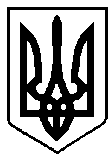 ВАРАСЬКА МІСЬКА РАДА___ сесія VIII скликанняР І Ш Е Н Н Я  29.05.2023                                      м.Вараш                 №2467-ПРР-VIII-7310Про внесення змін до бюджетуВараської міської територіальноїгромади на 2023 рік(1753200000)код бюджетуКеруючись Бюджетним кодексом України, Законом України «Про місцеве самоврядування в Україні», наказом начальника Рівненської обласної військової адміністрації від 27.04.2023 № 213 «Про внесення змін до обласного бюджету Рівненської області на 2023 рік», беручи до уваги пропозиції головних розпорядників бюджетних коштів, Вараська міська рада В И Р І Ш И Л А:Внести зміни до рішення Вараської міської ради  від  21.12.2022  №1782-РР-VIII «Про бюджет Вараської міської територіальної громади на 2023 рік» зі змінами, внесеними рішеннями міської ради від 19.01.2023 № 1787-РР-VIII, від 09.02.2023 № 1799-РР-VIII, від  10.03.2023 №1854 -РР-VIII,  від 04.04.2023 №1894-РР-VIII, від 03.05.2023 №1902-РР-VIII «Про внесення змін до бюджету Вараської міської територіальної громади на 2023 рік», а саме:Збільшити доходи загального фонду бюджету Вараської міської територіальної громади на 2023 рік на суму 26 630 159 грн згідно з додатком 1 за рахунок:                                                                                                                                                                                                                                                   перевиконання дохідної частини загального фонду бюджету Вараської міської територіальної громади на 24 694 148 грн;офіційних трансфертів від органів державного управління на 1 936 011 грн. Збільшити видатки загального фонду бюджету Вараської міської територіальної громади на 2023 рік на суму 11 534 353 грн (додаток 3) за рахунок:перевиконання дохідної частини загального фонду бюджету Вараської міської територіальної громади на суму 12 987 188 грн;зменшення видатків загального фонду на суму 1 452 835 грн. Збільшити видатки спеціального фонду бюджету Вараської міської територіальної громади на 2023 рік на суму 15 095 806 грн ( додатки 2,3), в тому числі видатки бюджету розвитку на суму 15 095 806 грн за рахунок коштів, що передаються із загального фонду до бюджету розвитку (спеціального фонду), з них за рахунок субвенції з місцевого бюджету на розроблення комплексних планів просторового розвитку територій територіальних громад за рахунок відповідної субвенції з державного бюджету на суму 1 936 011 грн. Внести зміни до фінансування бюджету Вараської міської  територіальної громади на 2023 рік (додаток 2), установивши дефіцит загального фонду бюджету у сумі 59 255 175,37 грн та дефіцит спеціального фонду бюджету у сумі 82 883 356 грн, джерелом покриття якого визначити кошти, що передаються із загального фонду бюджету до бюджету розвитку (спеціального фонду) в сумі 82 883 356 грн.  Затвердити зміни до бюджетних призначень головним розпорядникам коштів бюджету Вараської міської територіальної громади на 2023 рік у розрізі відповідальних виконавців за бюджетними програмами згідно з додатком 3 до цього рішення.  Затвердити зміни до міжбюджетних трансфертів на 2023 рік згідно з додатком 4 до цього рішення.Затвердити зміни до розподілу витрат бюджету Вараської міської територіальної громади на реалізацію місцевих/регіональних програм у 2023 році згідно з додатком 5 до цього рішення.Затвердити обсяг доходів загального фонду бюджету Вараської міської територіальної громади на 2023 рік в сумі 898 921 499 грн.Затвердити обсяг видатків загального фонду бюджету Вараської міської територіальної громади на 2023 рік в сумі  958 176 674,37 грн.Додатки 1-5 до цього рішення є його невід’ємною частиною.  Відділу забезпечення діяльності ради забезпечити опублікування цього рішення. Контроль за виконанням цього рішення покласти на першого заступника міського голови та заступників міського голови з питань діяльності виконавчих органів ради відповідно до розподілу функціональних обов’язків. Міський голова                                           Олександр МЕНЗУЛ